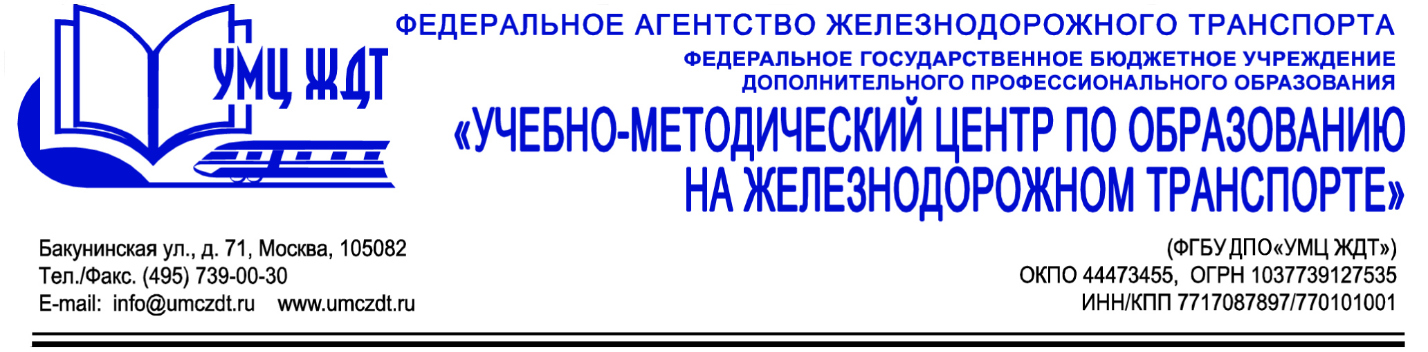 Учебный пландополнительная профессиональная программа (повышение квалификации)«Условия реализации примерных основных образовательных программ»№ п/пНаименование модуляОбщая трудоемкость (час)1Модуль 1. Нормативно-правовые акты в системе среднего профессионального образования82Модуль 2. Основные требования к прохождению процедуры аккредитации. Осуществление государственного контроля (надзора) в сфере образования203Модуль 3. Условия реализации примерных основных образовательных программ364Модуль 4. Методические и психолого-педагогические основы обеспечения образовательного процесса в системе СПО65Итоговая аттестация2Всего 72